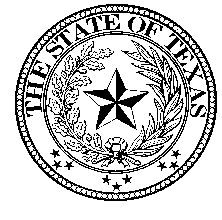 Alternative Dispute Resolution Addendum To Civil Docketing StatementFourth Court of AppealsAddendum Filing Due Date: 	______________________________________________Court of Appeals No.	______________________________________________Trial Court Case No. 	______________________________________________Trial Court Style: ____________________________________________________________________________________________________________________________________________________________________1.	Was this case mediated at the trial court level?	□ Yes          □ No2.	If yes, who was the mediator? ___________________________________________________________3.	State briefly the type of case and issues on appeal (e.g., breach of contract, divorce, oil and gas):__________________________________________________________________________________________________________________________________________________________________________________________________________________________________________4.	Do you believe mediation would be a beneficial tool in the resolution of this appeal?	□ Yes           □ No          □ Willing to mediate if ordered by the Court.5.	If your answer to #4 above is no, please explain: ____________________________________________________________________________________________________________________________________________________________         ______________________________________________________________________________6.	If this appeal is ordered to mediation, do you have a preferred mediator?  If so, state mediator’s name, address, and telephone number: ____________________________________________________________________________________________________________________________________________________________Signature:  __________________________________________	Date: ___________________Type name and TBN: _________________________________________________Attorney of Record for: _________________________________________________